…………………………………………………………. LİSESİ COĞRAFYA 10 DERS PLANIBÖLÜM I…………………………..                                                                                                                                                           ……………………….            Coğrafya   Öğretmeni                                                                                                                                                                                        Okul Müdürü   Dersin adıCoğrafyaTARİH5-9/10/2020Sınıf10SÜRE40 dkÖğrenme alanıA) Doğal SistemlerA) Doğal SistemlerA) Doğal SistemlerKonuOROJENEZ (DAĞ OLUŞUMU)OROJENEZ (DAĞ OLUŞUMU)OROJENEZ (DAĞ OLUŞUMU)BÖLÜM IIHedef ve Davranışlar                                   Kazanımlar10.1.3. İç kuvvetleri; yer şekillerinin oluşum sürecine etkileri açısından açıklar.10.1.3. İç kuvvetleri; yer şekillerinin oluşum sürecine etkileri açısından açıklar.10.1.3. İç kuvvetleri; yer şekillerinin oluşum sürecine etkileri açısından açıklar.Coğrafi BecerilerCoğrafi gözlem, Coğrafi sorgulama, Değişim ve sürekliliği algılamaCoğrafi gözlem, Coğrafi sorgulama, Değişim ve sürekliliği algılamaCoğrafi gözlem, Coğrafi sorgulama, Değişim ve sürekliliği algılamaGüvenlik Önlemleri (Varsa):---------Öğretme-Öğrenme-Yöntem ve TeknikleriKıvrım ve kırık dağların oluşumuna ve dünyadaki dağılışına değinilir.Kıvrım ve kırık dağların oluşumuna ve dünyadaki dağılışına değinilir.Kıvrım ve kırık dağların oluşumuna ve dünyadaki dağılışına değinilir.Kullanılan Eğitim Teknolojileri-Araç, Gereçler ve Kaynakça* Öğretmen* ÖğrenciDers kitabı ve yardımcı kitaplar, Etkileşimli tahta, EBA Ders materyalleri, bilgisayar, animasyon ve videolar, haritalar, yeryüzüne ait uydu görüntüleri, grafik, resim ve şekiller.Ders kitabı ve yardımcı kitaplar, Etkileşimli tahta, EBA Ders materyalleri, bilgisayar, animasyon ve videolar, haritalar, yeryüzüne ait uydu görüntüleri, grafik, resim ve şekiller.Ders kitabı ve yardımcı kitaplar, Etkileşimli tahta, EBA Ders materyalleri, bilgisayar, animasyon ve videolar, haritalar, yeryüzüne ait uydu görüntüleri, grafik, resim ve şekiller.Öğretme-Öğrenme EtkinlikleriÖğretme-Öğrenme EtkinlikleriÖğretme-Öğrenme EtkinlikleriÖğretme-Öğrenme EtkinlikleriOROJENEZ (DAĞ OLUŞUMU)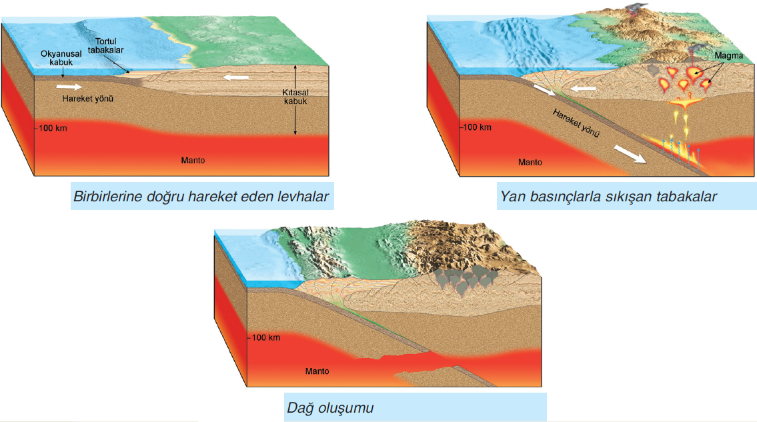 Dış kuvvetler tarafından aşındırılan malzemeler; deniz, göl vb. su kütlelerinin tabanlarında birikerek binlerce metre kalınlığında tortul tabakalar oluşur. Biriken ve sertlik dereceleri birbirinden farklı olan tortul tabakalar, levhaların yaklaşması sonucu yan basınçlara uğrar. Buna bağlı olarak da kıvrım ve kırık dağları oluşur.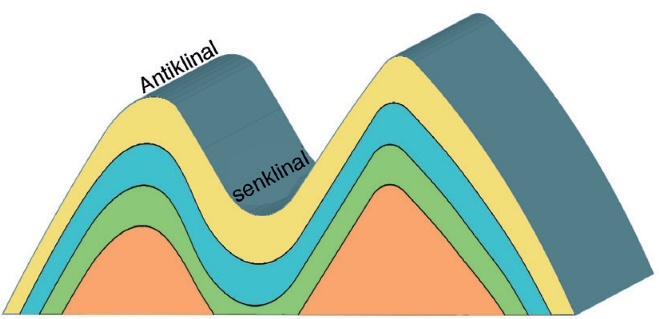 Kıvrım DağlarEsnek olan tortul tabakaların kıvrılıp yükselmesiyle kıvrım dağları oluşur. Kıvrılan tabakaların yükselen kubbe şeklindeki kısımlarına antiklinal, çukurlaştığı kısımlarına da senklinal denir.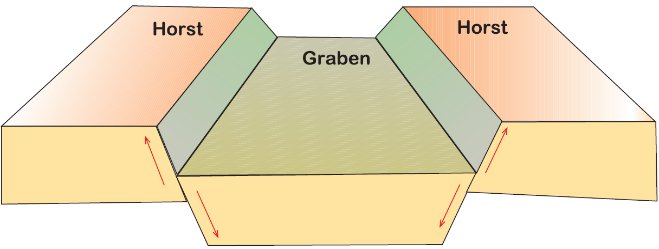 Kırık DağlarEsnekliğini yitirmiş sert yapıdaki tortul tabakalar yan basınçlara uğradıklarında kırılmaya uğrar ve kırık dağları oluşur. Kırılma sonucu tabakaların dikey yönde yer değiştirmesiyle oluşan yükseltilere horst, alçalan kısımlara da graben denir.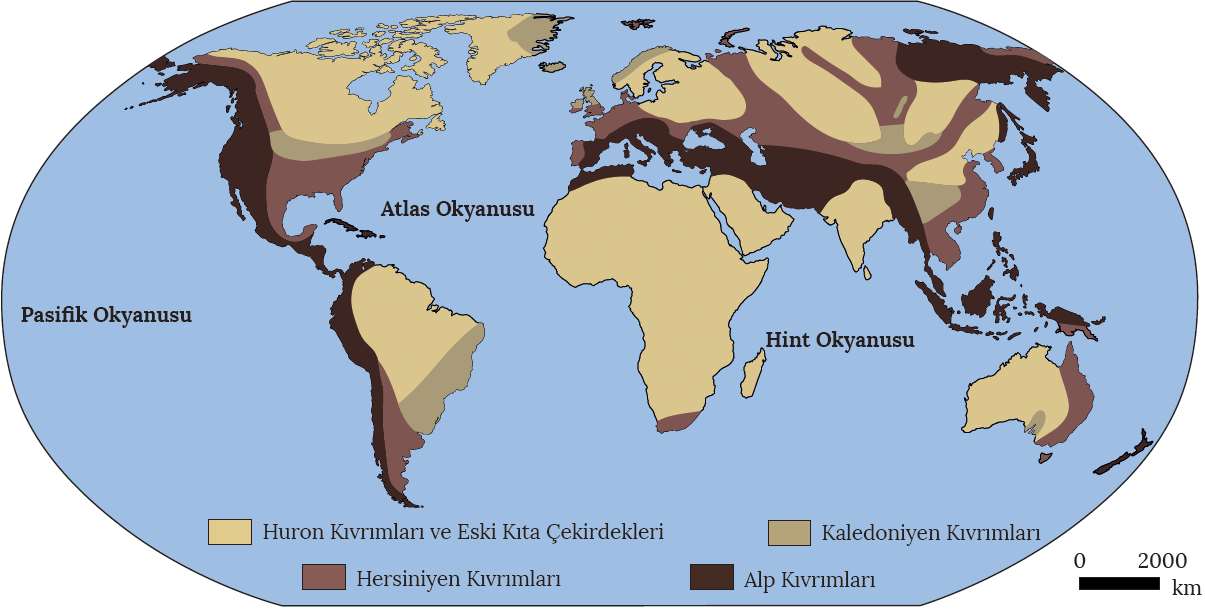 Dünya'nın oluşumundan bugüne kadar dört büyük orojenez olayı meydana gelmiştir. Yeryüzünün ilk kıvrım dağları Prekambriyen'de oluşan Huron Kıvrımları'dır. Paleozoyik'te Kaledoniyen ve Hersiniyen kıvrımları oluşmuştur. Kaledoniyen Kıvrımları'na İskoç ve Norveç dağları, Hersiniyen Kıvrımları'na ise Ural ve Appalaş dağları örnek verilebilir. Mesozoyik ve Tersiyer'de başlayıp bugün de oluşumu devam eden Alp Kıvrımları, dünyanın genç dağları arasında yer almaktadır. Alpler, Kayalıklar, Himalayalar ve And Dağları bu genç oluşumun başlıcalarıdır.OROJENEZ (DAĞ OLUŞUMU)Dış kuvvetler tarafından aşındırılan malzemeler; deniz, göl vb. su kütlelerinin tabanlarında birikerek binlerce metre kalınlığında tortul tabakalar oluşur. Biriken ve sertlik dereceleri birbirinden farklı olan tortul tabakalar, levhaların yaklaşması sonucu yan basınçlara uğrar. Buna bağlı olarak da kıvrım ve kırık dağları oluşur.Kıvrım DağlarEsnek olan tortul tabakaların kıvrılıp yükselmesiyle kıvrım dağları oluşur. Kıvrılan tabakaların yükselen kubbe şeklindeki kısımlarına antiklinal, çukurlaştığı kısımlarına da senklinal denir.Kırık DağlarEsnekliğini yitirmiş sert yapıdaki tortul tabakalar yan basınçlara uğradıklarında kırılmaya uğrar ve kırık dağları oluşur. Kırılma sonucu tabakaların dikey yönde yer değiştirmesiyle oluşan yükseltilere horst, alçalan kısımlara da graben denir.Dünya'nın oluşumundan bugüne kadar dört büyük orojenez olayı meydana gelmiştir. Yeryüzünün ilk kıvrım dağları Prekambriyen'de oluşan Huron Kıvrımları'dır. Paleozoyik'te Kaledoniyen ve Hersiniyen kıvrımları oluşmuştur. Kaledoniyen Kıvrımları'na İskoç ve Norveç dağları, Hersiniyen Kıvrımları'na ise Ural ve Appalaş dağları örnek verilebilir. Mesozoyik ve Tersiyer'de başlayıp bugün de oluşumu devam eden Alp Kıvrımları, dünyanın genç dağları arasında yer almaktadır. Alpler, Kayalıklar, Himalayalar ve And Dağları bu genç oluşumun başlıcalarıdır.OROJENEZ (DAĞ OLUŞUMU)Dış kuvvetler tarafından aşındırılan malzemeler; deniz, göl vb. su kütlelerinin tabanlarında birikerek binlerce metre kalınlığında tortul tabakalar oluşur. Biriken ve sertlik dereceleri birbirinden farklı olan tortul tabakalar, levhaların yaklaşması sonucu yan basınçlara uğrar. Buna bağlı olarak da kıvrım ve kırık dağları oluşur.Kıvrım DağlarEsnek olan tortul tabakaların kıvrılıp yükselmesiyle kıvrım dağları oluşur. Kıvrılan tabakaların yükselen kubbe şeklindeki kısımlarına antiklinal, çukurlaştığı kısımlarına da senklinal denir.Kırık DağlarEsnekliğini yitirmiş sert yapıdaki tortul tabakalar yan basınçlara uğradıklarında kırılmaya uğrar ve kırık dağları oluşur. Kırılma sonucu tabakaların dikey yönde yer değiştirmesiyle oluşan yükseltilere horst, alçalan kısımlara da graben denir.Dünya'nın oluşumundan bugüne kadar dört büyük orojenez olayı meydana gelmiştir. Yeryüzünün ilk kıvrım dağları Prekambriyen'de oluşan Huron Kıvrımları'dır. Paleozoyik'te Kaledoniyen ve Hersiniyen kıvrımları oluşmuştur. Kaledoniyen Kıvrımları'na İskoç ve Norveç dağları, Hersiniyen Kıvrımları'na ise Ural ve Appalaş dağları örnek verilebilir. Mesozoyik ve Tersiyer'de başlayıp bugün de oluşumu devam eden Alp Kıvrımları, dünyanın genç dağları arasında yer almaktadır. Alpler, Kayalıklar, Himalayalar ve And Dağları bu genç oluşumun başlıcalarıdır.OROJENEZ (DAĞ OLUŞUMU)Dış kuvvetler tarafından aşındırılan malzemeler; deniz, göl vb. su kütlelerinin tabanlarında birikerek binlerce metre kalınlığında tortul tabakalar oluşur. Biriken ve sertlik dereceleri birbirinden farklı olan tortul tabakalar, levhaların yaklaşması sonucu yan basınçlara uğrar. Buna bağlı olarak da kıvrım ve kırık dağları oluşur.Kıvrım DağlarEsnek olan tortul tabakaların kıvrılıp yükselmesiyle kıvrım dağları oluşur. Kıvrılan tabakaların yükselen kubbe şeklindeki kısımlarına antiklinal, çukurlaştığı kısımlarına da senklinal denir.Kırık DağlarEsnekliğini yitirmiş sert yapıdaki tortul tabakalar yan basınçlara uğradıklarında kırılmaya uğrar ve kırık dağları oluşur. Kırılma sonucu tabakaların dikey yönde yer değiştirmesiyle oluşan yükseltilere horst, alçalan kısımlara da graben denir.Dünya'nın oluşumundan bugüne kadar dört büyük orojenez olayı meydana gelmiştir. Yeryüzünün ilk kıvrım dağları Prekambriyen'de oluşan Huron Kıvrımları'dır. Paleozoyik'te Kaledoniyen ve Hersiniyen kıvrımları oluşmuştur. Kaledoniyen Kıvrımları'na İskoç ve Norveç dağları, Hersiniyen Kıvrımları'na ise Ural ve Appalaş dağları örnek verilebilir. Mesozoyik ve Tersiyer'de başlayıp bugün de oluşumu devam eden Alp Kıvrımları, dünyanın genç dağları arasında yer almaktadır. Alpler, Kayalıklar, Himalayalar ve And Dağları bu genç oluşumun başlıcalarıdır.        Ölçme-Değerlendirme•  Bireysel öğrenme etkinliklerine yönelik Ölçme Değerlendirme•  Grupla öğrenme etkinliklerine yönelik Ölçme Değerlendirme•  Öğrenme güçlüğü olan öğrenciler ve ileri düzeyde öğrenme hızında olan öğrenciler için ek Ölçme-Değerlendirme etkinlikleriOrojenez nedir?Kıvrım dağlar nasıl oluşur?Kırık dağlar nasıl oluşur?Kıvrım ve kırık dağlara örnek veriniz.5.     Aşağıda yan basınçlar sonucunda oluşmuş kıvrımlı bir yapı kesiti verilmiştir.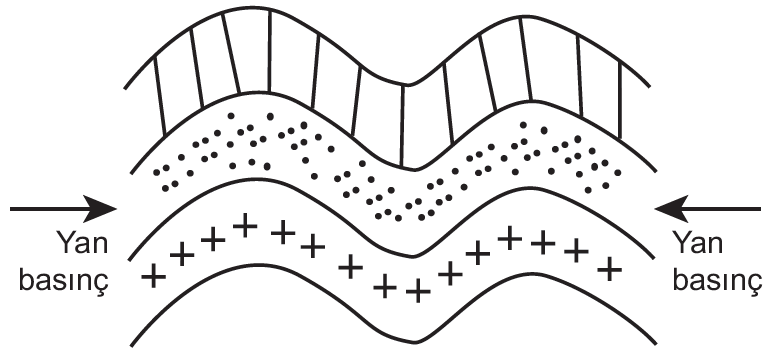 Bu yapının oluşmasında aşağıdaki kuvvetlerden hangisi etkili olmuştur?A) Deprem B) Volkanizma C) OrojenezD) Akarsular E) BuzullarOrojenez nedir?Kıvrım dağlar nasıl oluşur?Kırık dağlar nasıl oluşur?Kıvrım ve kırık dağlara örnek veriniz.5.     Aşağıda yan basınçlar sonucunda oluşmuş kıvrımlı bir yapı kesiti verilmiştir.Bu yapının oluşmasında aşağıdaki kuvvetlerden hangisi etkili olmuştur?A) Deprem B) Volkanizma C) OrojenezD) Akarsular E) BuzullarOrojenez nedir?Kıvrım dağlar nasıl oluşur?Kırık dağlar nasıl oluşur?Kıvrım ve kırık dağlara örnek veriniz.5.     Aşağıda yan basınçlar sonucunda oluşmuş kıvrımlı bir yapı kesiti verilmiştir.Bu yapının oluşmasında aşağıdaki kuvvetlerden hangisi etkili olmuştur?A) Deprem B) Volkanizma C) OrojenezD) Akarsular E) BuzullarDersin Diğer Derslerle İlişkisiBÖLÜM IVPlanın Uygulanmasına İlişkin AçıklamalarKonu ……….. ders saatinde işlenmiş, gerekli değerlendirmeler  yapılarak amacına ulaşmıştır. Aksayan yönler:…………………………………………………………………………………Konu ……….. ders saatinde işlenmiş, gerekli değerlendirmeler  yapılarak amacına ulaşmıştır. Aksayan yönler:…………………………………………………………………………………Konu ……….. ders saatinde işlenmiş, gerekli değerlendirmeler  yapılarak amacına ulaşmıştır. Aksayan yönler:…………………………………………………………………………………